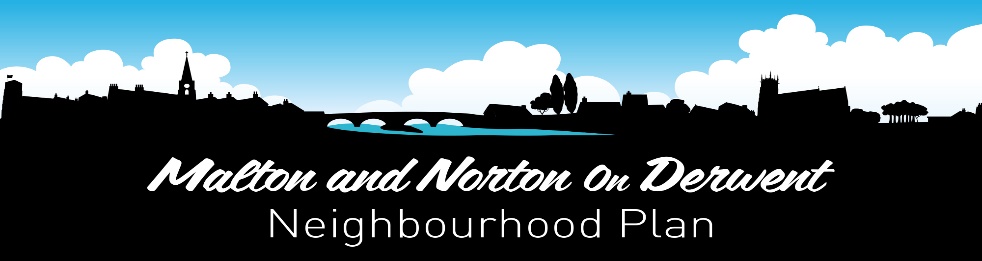 Site Name/Ref No – see enclosed mapSite Policy Category – see enclosed map